Travel Policy and Form (To be signed by the Bishop, Vocation Director or Director of Seminarians)Policy Travel Arrangements for New Students As part of the application process to the pontifical North American College the applying diocese agrees to allow the College administration to make travel arrangements for seminarians arriving at the College campus in Rome for Early (July 24) and Regular (Aug. 22) Orientations and agrees to allow the College to bill the diocese for the costs of the travel arrangements. The seminarian will be booked for a one-way flight from nearest metropolitan airport (indicated on the form below) to Rome.  This is necessary to facilitate the orderly transport and welcome of the new seminarians to the College as a group.  Exceptions to this policy are granted to men who will be arriving for Orientation from outside the United States.  They will be expected to make their own travel arrangements so as to arrive at the College for their orientation session (July 24 or August 22).  When you have finalized your travel plans please contact Beatrice Ivaldi, at bivaldi@pnac.org with the airline, the date and time of your arrival at the airport in Rome or at the College.I understand and agree to these terms for admission to the Pontifical North American College.  Signed: ________________________________________Date:_________Title: ________________________________________________________	(Bishop, Vocation Director or Director of Seminarians)PNAC TRAVEL INFORMATION FORM 2019(Only to be filled out for men traveling from the United States)There are two dates of arrival for 2019:Early Orientation: For those coming earlier to study Italian in a College-sponsored program, the date of arrival is Wednesday, 24 July, departure. (See other form for details about the three language study options) Regular Orientation: For those coming for the Orientation program and not studying in the July/August College sponsored Italian study program, the date of arrival is Thursday, 22 August.Please check one of the following:       July Travel _________	     August Travel_________											__LAST NAME, First name, Middle name (as it appears on your passport, with last name in capital letters)Street address, box number, etc. (where you are now)City/State/ZipTelephone (where you are now)	Fax (where you are now)E-mail address (that you look at frequently)Street address (where you will be the week before your departure date)City/State/Zip (where you will be the week before your departure date)Telephone (where you will be week before departure date)Fax (where you will be week the week before departure date)Originating city of departure: 						PERSONAL INFORMATION:Birth date: 			Birth place: 					__	  Month/Day/Year	                   State (or Country if not U.S.A.)Passport number: ___________ Issue date: 							                                                                                                     Month/Day/YearIssue place: 					_________________				                    	City or US State DepartmentEMERGENCY CONTACT INFORMATION FOR THE AIRLINE:In an emergency, please contact: 						Telephone number of emergency contact person: 					PAYMENT INFORMATIONName of seminarian: 						The bill for travel arrangements should be sent to:Official person responsible for payment: 						(Arch)Diocese: 							Address: 							City: 			   State: 	   Zip: 				Telephone number: 		   Fax: 					Email _____________________________________Your signature: 							Printed name: 							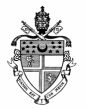 Pontifical North American College00120 Vatican City StateEuropeConcerningConcerningConcerningApplicant’s Name(Arch)Diocese